SITE PLAN 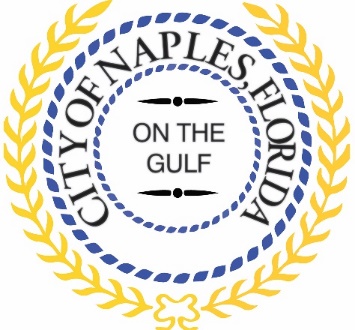 Petition ApplicationPre-Application Meeting Date: _______________   New Site Plan 			   Revision to Approved Site Plan: ____________Petitioner: __________________________________________________________________Address: ____________________________________________________________________Phone: ______________________ Email: _________________________________________Agent for Petitioner: __________________________________________________________Address: ____________________________________________________________________Phone: ______________________ Email: _________________________________________Property Owner: _____________________________________________________________Address: ____________________________________________________________________Phone	: ______________________ Email: _________________________________________Address of Subject Property: __________________________________________________Full Legal Description: _______________________________________________________________________________________________________________________________________________________________________________________________________________Size of Parcel: _________________ Existing Zoning: ________________________________Current Use of Land: ________________________________________________________________________________________________________________________________________________________________________________________________________________Be advised that, pursuant to Ordinance 2023-15048, any individual component of a larger project will be reviewed in the context of the entire project. A project shall include all properties that are within the area that includes the joint use of parking lot, internal roadways, internal recreational facilities or parks, amenities, or water sewage or drainage facilities. In the event the property involved in this application is located within a planned development zoning district and the proposed site plan affects the entire planned development, the site plan shall be submitted and reviewed in the context of the entire project. Please ensure that the following responses are provided within the framework described above. Please check if the following apply:  Site Plan is within a Planned Development, Ordinance Number: ______________________  Site Plan is within a larger project   Site Plan includes a new building or structure exceeding 5,000 gross square feet   Site Plan includes an addition exceeding 5,000 gross square feetPetition Request and Summary of Facts: ________________________________________ _________________________________________________________________________________________________________________________________________________________________________________________________________________________________________________________________________________________________________________________________________________________________________________________________________________________________________________________________________________________________________________________________________________________________________________________________________________________________________________________________________________________________________________________________________________________________________________________________________________________________________________________ In signing below I acknowledge and attest that I am the owner of the property described above and/or the duly appointed representative of the owner(s) of the property described above; that I understand the nature and ramifications of this petition relative to the property; that I hereby authorize the petitioner and their agent to represent the property during any deliberations regarding this petition; that I allow access to the property by City staff and City elected and appointed officials for the purpose of inspecting the premises relative to this petition; that all information contained in this petition and associated materials is correct; that any incorrect information may render the final decision and recommendations on this petition void; and that I have read Section 10 Special Procedures for Quasi-Judicial Proceedings and Administrative Appeals adopted by City Council under Resolution 2023-15019._____________________________        ______________________________        ________Printed Name of Property Owner		  Signature of Property Owner 			     DateIn signing below I acknowledge that I am the authorized petitioner for this petition and I attest to the accuracy of all information contained in this petition and associated materials; that I understand that any incorrect information may render the final decision and recommendations on this petition void; and that I have read Section 10 Special Procedures for Quasi-Judicial Proceedings and Administrative Appeals adopted by City Council under Resolution 2023-15019._____________________________        ______________________________        ________Printed Name of Petitioner			  Signature of Petitioner 				     DateIn signing below I acknowledge that I am the authorized petitioner’s agent for this petition and I attest to the accuracy of all information contained in this petition and associated materials; that I understand that any incorrect information may render the final decision and recommendations on this petition void; and that I have read Section 10 Special Procedures for Quasi-Judicial Proceedings and Administrative Appeals adopted by City Council under Resolution 2023-15019._____________________________        ______________________________        ________Printed Name of Petitioner’s Agent		 Signature of Petitioner ‘s Agent			     DateIf this Site Plan includes an individual component of a larger project or is within a Planned Development, please address the following in the context of the entire project. Comprehensive PlanAt the quasi-judicial hearing and as part of the following application, the petitioner has the burden of proving by competent, substantial evidence that the petition request is consistent with the City of Naples Comprehensive Plan and the relevant Goals, Objectives and Policies of all elements contained therein.Future Land Use Designation of the Subject Property: ____________________________________________________________________________________________________________Identify the applicable Goals, Objectives, and Policies and describe how the petition request is compatible with each: ______________________________________________________________________________________________________________________________________________________________________________________________________________________________________________________________________________________________________________________________________________________________________________________________________________________________________________________________________________________________________________________________________________________________________________________________________________________________________________________________________________________________________________________________________________________________________________________________________________________________________________________________________________________________________________________________________________________________________________________________________________________________________________________________________________________________________________________________________________________________________________________________________________________________Land Development Code The Site Plan review process shall provide for the review of new multiple family or non-residential projects in the City according to Building Code, Fire Safety Code, Land Development Code and other applicable regulations administered by the City prior to the submission of plans for building permit review or other zoning petitions. Section 46-33(g) of the City of Naples Land Development Code provides the criteria considered for approval of a Site Plan. As part of the following application, the petitioner has the burden of proving by competent, substantial evidence that the following criteria have been met. Standards for review. The purpose of Site Plan review is to: Determine the impact of the project on level of service standards and consistency with the Comprehensive Plan, Code and applicable regulations.________________________________________________________________________________________________________________________________________________________________________________________________________________________________________________________________________________________________________________________________________________________________________________________________________________________________________________________________Make certain that the proposed development is compatible with its surrounding area.________________________________________________________________________________________________________________________________________________________________________________________________________________________________________________________________________________________________________________________________________________________________________________________________________________________________________________________________Ensure appropriate planning and to require the necessary improvement with respect to:Vehicular entry and exit drives.____________________________________________________________________________________________________________________________________________________________________________________________________________________________________________________________________________________________________________________________________________________________________________________________________________________________________On-site vehicular circulation and parking.____________________________________________________________________________________________________________________________________________________________________________________________________________________________________________________________________________________________________________________________________________________________________________________________________________________________________Accessways for emergency and service vehicles.____________________________________________________________________________________________________________________________________________________________________________________________________________________________________________________________________________________________________________________________________________________________________________________________________________________________________The impact of traffic generated by the project on traffic patterns and volumes on adjoining and nearby streets and the adequacy of such streets to accommodate such traffic in consideration of adjacent existing neighborhoods and nearby approved development.____________________________________________________________________________________________________________________________________________________________________________________________________________________________________________________________________________________________________________________________________________________________________________________________________________________________________The adequacy of public utilities.____________________________________________________________________________________________________________________________________________________________________________________________________________________________________________________________________________________________________________________________________________________________________________________________________________________________________The adequacy of buffers between the project and adjoining dissimilar uses.____________________________________________________________________________________________________________________________________________________________________________________________________________________________________________________________________________________________________________________________________________________________________________________________________________________________________Off-site improvements necessitated by the traffic or other aspects of the proposed project. ____________________________________________________________________________________________________________________________________________________________________________________________________________________________________________________________________________________________________________________________________________________________________________________________________________________________________Ensure adherence to stormwater regulations and encourage maximization of stormwater management. ____________________________________________________________________________________________________________________________________________________________________________________________________________________________________________________________________________________________________________________________________________________________________________________________________________________________________Residential Impact CriteriaPursuant to Section 46-43(d), petitions which result in the establishment, expansion or intensification of a commercial activity on property containing residential units, within 300 feet of a property containing residential units, or within 300 feet of a property zoned for residential use, shall also comply with the following Residential Impact Criteria:  Illumination. Illumination levels shall not exceed 0.5 footcandle at the lot lines of the subject property. In addition, the standards for illumination set forth in Section 56-89 shall also be met.________________________________________________________________________________________________________________________________________________________________________________________________________________________________________________________________________________________Noise. Physical barriers exist and operation plans are in place to insure that noise levels shall be consistent with those identified in Section 22-37. Businesses with external speakers such as outdoor live entertainment, drive-thru lanes and automotive dealerships, must take measures to ensure that speakers are pointed away from residences and sound is buffered.________________________________________________________________________________________________________________________________________________________________________________________________________________________________________________________________________________________Parking and access. Parking must meet the minimum requirements and be adequate to avoid any overflow into the residential area. Parking areas shall be situated and buffered to avoid impacting the residential areas. Primary vehicular ingress and egress shall, where possible, be located to avoid conflict with traffic in the residential area. Pedestrian connections with public sidewalks and residential areas are encouraged.________________________________________________________________________________________________________________________________________________________________________________________________________________________________________________________________________________________Landscape buffer. Landscaping provides adequate screening between the commercial activity and the residential units including buffering noise and the glare from vehicular headlights. Based on the project design and surrounding development patterns, additional landscaping and screening may be required to provide adequate buffering as determined by the City Council. Where possible, existing landscaping buffers shall be upgraded to meet or exceed the requirements of Chapter 50, Article III, Landscaping and Tree Protection.________________________________________________________________________________________________________________________________________________________________________________________________________________________________________________________________________________________Mitigation of hazardous or adverse impacts. All hazardous or adverse impacts to adjacent residences in adjacent residential zoning shall be adequately addressed in a mitigation plan to minimize or eliminate such hazardous or adverse impacts. The City reserves the right to require additional mitigation when it finds the identified impacts are not adequately addressed. ________________________________________________________________________________________________________________________________________________________________________________________________________________________________________________________________________________________Hours of operation. Where the proposed hours of operation extend to between 9:00 pm and 8:00 am, the security measures shall be taken to insure monitoring of the premises including parking areas.________________________________________________________________________________________________________________________________________________________________________________________________________________________________________________________________________________________